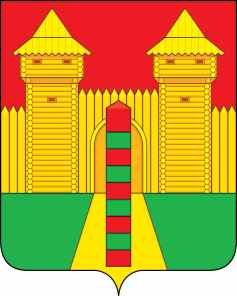 АДМИНИСТРАЦИЯ  МУНИЦИПАЛЬНОГО  ОБРАЗОВАНИЯ «ШУМЯЧСКИЙ   РАЙОН» СМОЛЕНСКОЙ  ОБЛАСТИПОСТАНОВЛЕНИЕот  27.11.2020г. № 584        п. ШумячиО внесении изменений в  Примерное положение об оплате труда работников муниципальных бюджетных учреждений культуры муниципального образования «Шумячский район» Смоленской области по видам экономической деятельности «Деятельность учреждений клубного типа: клубов, дворцов и домов культуры, домов народного творчества», «Деятельность библиотек и архивов», «Деятельность музеев».В соответствии с Уставом муниципального образования «Шумячский район» Смоленской области,Администрация муниципального образования «Шумячский район» Смоленской области П О С Т А Н О В Л Я Е Т:1. Внести в Примерное положение об оплате труда работников муниципальных бюджетных учреждений культуры муниципального образования «Шумячский район» Смоленской области по видам экономической деятельности «Деятельность учреждений клубного типа: клубов, дворцов и домов культуры, домов народного творчества», «Деятельность библиотек и архивов», «Деятельность музеев», утвержденное постановлением Администрации муниципального образования «Шумячский район» Смоленской области от 30.05.2018 г. № 276 (в редакции постановления Администрации муниципального образования «Шумячский район» Смоленской области от 29.11.2019 года № 546) следующие изменения:Подраздел 2,5 Положения изложить в следующей редакции:«2,5. К выплатам стимулирующего характера руководителям учреждений культуры и их заместителям относятся:- выплаты за интенсивность и высокие результаты работы;- премиальные выплаты по итогам работы.Размеры выплат стимулирующего характера руководителям учреждений культуры и искусства утверждаются правовым актом Администрации муниципального образования «Шумячский район» Смоленской области.Размеры выплат стимулирующего характера заместителям руководителей  учреждений культуры определяются с учетом эффективности деятельности учреждений культуры и устанавливаемых показателей эффективности деятельности заместителей руководителей учреждений культуры и критериев их оценки.   Размеры выплат стимулирующего характера заместителям руководителей учреждений культуры устанавливаются приказами руководителей учреждений культуры.»2. Контроль за исполнением настоящего постановления возложить на Отдел по культуре и спорту Администрации муниципального образования «Шумячский район» Смоленской областиНастоящее постановление вступает в силу с 01.02.2021 г.Глава муниципального образования«Шумячский район» Смоленской области				       А.Н. Васильев